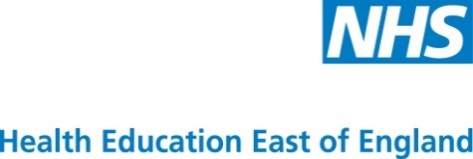 Public Health Specialty Training ProgrammeCase-based discussion (CBD) formRegistrar nameGradePlacementSupervisor nameDate completedDescription and aims of this CBDDescription of any evidence attachedRelevant LOsRegistrar reflectionTopic dimensionsBelow expectationMeets expectationAbove expectationNAKnowledgee.g. relevant theory/model/frameworkCritical thinkinge.g. balanced appraisal of evidence, identifying gaps in evidencePublic health perspectivee.g. inequalities, vulnerable groups, PH implications, sustainabilityWider policy/political/environmental contexte.g. links to national/international policy/political and environmental factorsJudgement dimensionsBelow expectationMeets expectationAbove expectationNADefines the problemIssues raised, conflict/challenge to resolveIntegrates informationUse of data/information/evidence availablePrioritises optionsIdentify and appraise optionsConsiders implicationsIdentify implications and for whomJustifies decisionsBalanced use of evidence/information to justify decisionPersonal and Professional dimensionsBelow expectationMeets expectationAbove expectationNAInsight and self-awarenesse.g. reflection, strengths and weakness Relationships with otherse.g. stakeholders, team, colleaguesResponding to complex/evolving situationse.g. balanced views ProfessionalismFeedback and areas for improvementPlease comment on any dimensions marked ‘below’ or ‘above’ expectations and outline any agreed actions, recommendations for further development, or areas for reflection.Guidance on CBDDefinition from the FPH Public Health Specialty Training Curriculum 2015:Case-based discussion (CBD)From time to time there will be situations when educational and project supervisors are able to explore the registrar’s understanding of a number of components of a project. This may involve the use of a number of resources for reference when undertaking this type of assessment.Case-based discussions should again be planned in relation to the assessment blueprint document and the context of the project and learning outcomes to be addressed. Outcomes following CBD assessments should be documented and fed back in an appropriate and timely manner. Any development requirements should also be identified and discussed in tandem with providing feedback.For further information, and for details of Learning Outcomes, see: http://www.fph.org.uk/uploads/PH%20Curriculum%202015_approved.pdf This revised form offers supervisors a tool to provide structured feedback following a case-based discussion with a registrar on a topic, project, or experience as part of their training. CBDs can be used to demonstrate evidence of knowledge not otherwise covered through a registrar’s work, and can be used to explore difficult situations or experiences and identify learning.A CBD can be done one to one between supervisor and registrar, or with a small group of registrars; however, one form would need to be completed for each registrar. Depending on the nature of the CBD, supervisors should only complete relevant areas for assessment (Topic, Judgement, Personal and Professional) and dimensions within them. These dimensions can help guide structured questioning and feedback during the CBD. Instructions for Registrars: this CBD (and any accompanying documentary evidence) should be uploaded as evidence on your e-Portfolio, and linked to an Activity Summary Sheet (ASS); learning points and any actions arising should be captured as part of your reflections following the CBD, which should be captured both on the form, and on the corresponding ASS. 